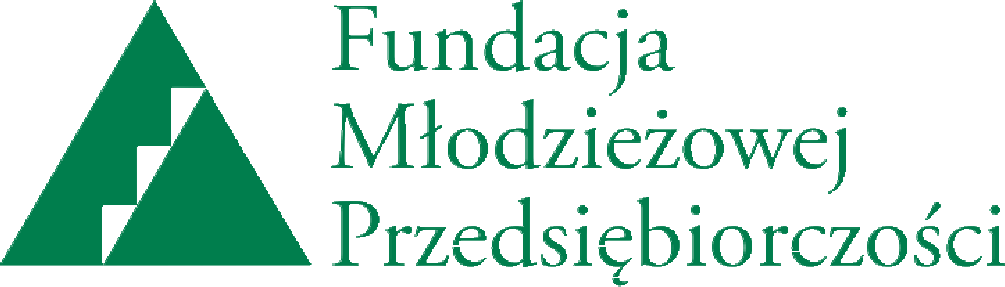 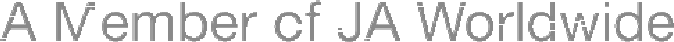 EKONOMIA NA CO DZIEŃZgłoszenie uczestnictwa w programieWyrażam zgodę na przetwarzanie moich danych osobowych w zakresie imienia i nazwiska, numeru telefonu, adresu mailowego oraz mojego wizerunku w postaci fotografii oraz audiowizualnej dla celów programu „Ekonomia na co dzień” Fundacji Młodzieżowej Przedsiębiorczości z siedzibą w Warszawie,  przy ulicy Kieleckiej  1/1,  kod  02-504,  oraz na  przekazywanie  ich  do wykorzystania     w trakcie badań ewaluacyjnych, realizowanych przez podmiot prowadzący ewaluację zewnętrzną programu „Ekonomia na co dzień”, zleconą przez Narodowy Bank Polski, zgodnie z Rozporządzeniem Parlamentu Europejskiego i Rady (UE) 2016/679 z dnia 27 kwietnia 2016 r. w sprawie ochrony osób fizycznych w związku z przetwarzaniem danych osobowych i w sprawie swobodnego przepływu takich danych oraz uchylenia dyrektywy 95/46/WE (Ogólne rozporządzenie o ochronie danych).Oświadczam, iż zostałem/łam poinformowany/na że:Administratorem danych osobowych gromadzonych z wykorzystaniem naszej Strony jest Fundacja Młodzieżowej Przedsiębiorczości z siedzibą w Warszawie (02-504), ul. Kielecka 1/1.Celem przetwarzania danych jest realizacja programu wskazanego w zgłoszeniu.Podstawą  przetwarzania   danych   osobowych   jest  art.   6  ust.   1   pkt  b,  zgodnie   z  treścią   ogólnego   rozporządzenia   o ochronie danych (RODO).Państwa dane osobowe mogą być przekazywane do podmiotów prowadzących ewaluację zewnętrzną programu oraz podmiotów i osób współpracujących z Administratorem w celu prawidłowej realizacji programu.Państwa dane osobowe będą przechowywane przez czas trwania, rozliczenia i zakończenia programu.Macie Państwo prawo do wniesienia skargi do organu nadzorczego, którym jest Prezes Urzędu Ochrony Danych Osobowych. Macie Państwo prawo żądania dostępu do swoich danych osobowych do ich sprostowania i aktualizacji jeśli nie są one zgodne ze stanem rzeczywistym. Państwa dane nie będą podlegały profilowaniu.………………………………………………………Pieczątka szkoły	(miejscowość, data) (podpis nauczyciela)Wypełniony formularz prosimy oddać trenerowi na warsztatach lub odesłać zeskanowany na adres koordynatora programu: urszula.sierzant@junior.org.pl  lub: wieslawa.kitajgrodzka@junior.org.pl
 Formularz stanowi podstawę do udziału w bezpłatnym szkoleniu     i otrzymaniu bezpłatnych pakietów edukacyjnych.Imię, nazwisko nauczycielaImię, nazwisko nauczycielaImię, nazwisko nauczycielaImię, nazwisko nauczycielaWojewództwoWojewództwoWojewództwoRok zgłoszeniaOświadczenie nauczycielaZgłaszam chęć uczestnictwa w warsztatach dla nauczycieli do programu Ekonomia na co dzień oraz zobowiązuję się do:realizacji programu z uczniami (na lekcjach przedmiotowych, godzinach wychowawczych lub na zajęciach pozalekcyjnych realizowanych w systemie klasowym lub międzyklasowym),wykorzystywania otrzymanych materiałów dydaktycznych podczas zajęć.Oświadczenie nauczycielaZgłaszam chęć uczestnictwa w warsztatach dla nauczycieli do programu Ekonomia na co dzień oraz zobowiązuję się do:realizacji programu z uczniami (na lekcjach przedmiotowych, godzinach wychowawczych lub na zajęciach pozalekcyjnych realizowanych w systemie klasowym lub międzyklasowym),wykorzystywania otrzymanych materiałów dydaktycznych podczas zajęć.Oświadczenie nauczycielaZgłaszam chęć uczestnictwa w warsztatach dla nauczycieli do programu Ekonomia na co dzień oraz zobowiązuję się do:realizacji programu z uczniami (na lekcjach przedmiotowych, godzinach wychowawczych lub na zajęciach pozalekcyjnych realizowanych w systemie klasowym lub międzyklasowym),wykorzystywania otrzymanych materiałów dydaktycznych podczas zajęć.Oświadczenie nauczycielaZgłaszam chęć uczestnictwa w warsztatach dla nauczycieli do programu Ekonomia na co dzień oraz zobowiązuję się do:realizacji programu z uczniami (na lekcjach przedmiotowych, godzinach wychowawczych lub na zajęciach pozalekcyjnych realizowanych w systemie klasowym lub międzyklasowym),wykorzystywania otrzymanych materiałów dydaktycznych podczas zajęć.Oświadczenie nauczycielaZgłaszam chęć uczestnictwa w warsztatach dla nauczycieli do programu Ekonomia na co dzień oraz zobowiązuję się do:realizacji programu z uczniami (na lekcjach przedmiotowych, godzinach wychowawczych lub na zajęciach pozalekcyjnych realizowanych w systemie klasowym lub międzyklasowym),wykorzystywania otrzymanych materiałów dydaktycznych podczas zajęć.Oświadczenie nauczycielaZgłaszam chęć uczestnictwa w warsztatach dla nauczycieli do programu Ekonomia na co dzień oraz zobowiązuję się do:realizacji programu z uczniami (na lekcjach przedmiotowych, godzinach wychowawczych lub na zajęciach pozalekcyjnych realizowanych w systemie klasowym lub międzyklasowym),wykorzystywania otrzymanych materiałów dydaktycznych podczas zajęć.Oświadczenie nauczycielaZgłaszam chęć uczestnictwa w warsztatach dla nauczycieli do programu Ekonomia na co dzień oraz zobowiązuję się do:realizacji programu z uczniami (na lekcjach przedmiotowych, godzinach wychowawczych lub na zajęciach pozalekcyjnych realizowanych w systemie klasowym lub międzyklasowym),wykorzystywania otrzymanych materiałów dydaktycznych podczas zajęć.Oświadczenie nauczycielaZgłaszam chęć uczestnictwa w warsztatach dla nauczycieli do programu Ekonomia na co dzień oraz zobowiązuję się do:realizacji programu z uczniami (na lekcjach przedmiotowych, godzinach wychowawczych lub na zajęciach pozalekcyjnych realizowanych w systemie klasowym lub międzyklasowym),wykorzystywania otrzymanych materiałów dydaktycznych podczas zajęć.Nazwa szkołyImię i nazwiskodyrektoraDane szkołyUlica, nrUlica, nrUlica, nrUlica, nrUlica, nrUlica, nrUlica, nrDane szkołyKodMiejscowośćMiejscowośćMiejscowośćMiejscowośćWojewództwoWojewództwoDane szkołyTelefone-maile-maile-maile-maile-maile-mailREGON szkołyNauczany przedmiotNauczany przedmiotNauczany przedmiotDane do korespondencji w sprawach programuDane do korespondencji w sprawach programuDane do korespondencji w sprawach programuNumer telefonuNumer telefonue-maile-maile-mail